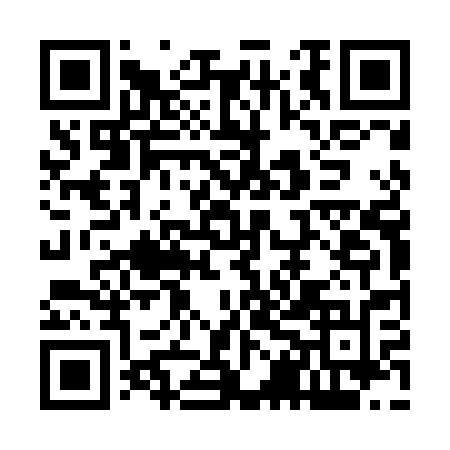 Ramadan times for Dzbadz, PolandMon 11 Mar 2024 - Wed 10 Apr 2024High Latitude Method: Angle Based RulePrayer Calculation Method: Muslim World LeagueAsar Calculation Method: HanafiPrayer times provided by https://www.salahtimes.comDateDayFajrSuhurSunriseDhuhrAsrIftarMaghribIsha11Mon4:024:025:5711:443:355:325:327:2012Tue4:004:005:5511:443:365:345:347:2213Wed3:573:575:5311:443:385:365:367:2414Thu3:543:545:5011:433:395:375:377:2615Fri3:523:525:4811:433:415:395:397:2816Sat3:493:495:4611:433:425:415:417:3017Sun3:473:475:4311:423:445:435:437:3218Mon3:443:445:4111:423:455:455:457:3519Tue3:413:415:3811:423:475:465:467:3720Wed3:393:395:3611:423:485:485:487:3921Thu3:363:365:3411:413:505:505:507:4122Fri3:333:335:3111:413:515:525:527:4323Sat3:303:305:2911:413:525:545:547:4524Sun3:273:275:2611:403:545:555:557:4725Mon3:253:255:2411:403:555:575:577:4926Tue3:223:225:2211:403:565:595:597:5227Wed3:193:195:1911:393:586:016:017:5428Thu3:163:165:1711:393:596:026:027:5629Fri3:133:135:1511:394:006:046:047:5830Sat3:103:105:1211:394:026:066:068:0131Sun4:074:076:1012:385:037:087:089:031Mon4:044:046:0712:385:047:107:109:052Tue4:014:016:0512:385:067:117:119:083Wed3:583:586:0312:375:077:137:139:104Thu3:553:556:0012:375:087:157:159:125Fri3:523:525:5812:375:107:177:179:156Sat3:493:495:5612:375:117:187:189:177Sun3:463:465:5312:365:127:207:209:208Mon3:433:435:5112:365:137:227:229:229Tue3:403:405:4912:365:157:247:249:2510Wed3:363:365:4612:355:167:267:269:27